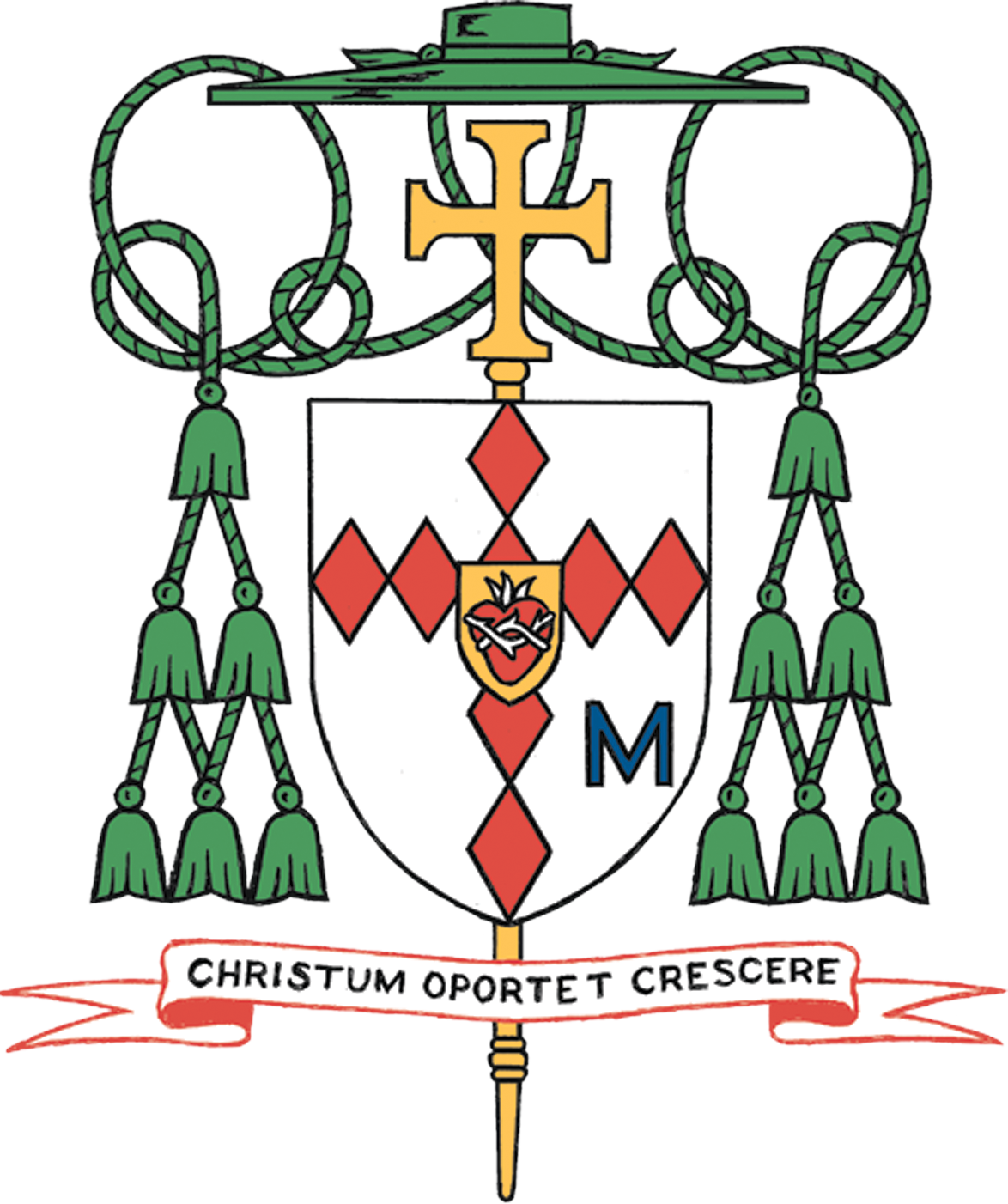 SCHEMA FOR LITURGY PLANNINGMost Reverend Bernard E. Shlesinger IIIPlease send completed copies to: bishop’s Executive assistantGeneral Information(Return this page for all celebrations)Parish ___________________________________________________________________________A.	Will the Bishop be the Principal Celebrant -- or will he preside at the Mass?	Principal Celebrant ________		Preside (simply be present) at the Mass________B.	Homily  Will the Bishop be the homilist at this liturgy?  		Yes _____     No _____If yes -- please provide us with the following information:	Scripture CitationS: *Masses on Saturday evenings and Sunday are all to use Sunday readingsC.	Our FatherD.	Additional Information1.	Is there anything regarding this occasion about which the Bishop should be apprised (e.g. historical significance, special groups present, etc.)? Please indicate.	___________________________________________________________________________________________________________________________________________________________________________________________________________________________ 2.	Would you like the Bishop to give particular attention to some point in the homily (e.g. the generosity of the people for a charitable cause)?  If so, please explain.  (Use additional sheets if necessary).	___________________________________________________________________________________________________________________________________________________________________________________________________________________________3.	If this ceremony is a Confirmation, please indicate number to be confirmed: _____________	Please give the average age: ______________4.	Please indicate the color of the vestments: ________________5. 	Will this celebration be livestreamed or recorded? If so, are there extra items the videographer needs to be aware of? (Ex: extra processions, extra readers, etc).________________Supplementary Information for parish Liturgical CelebrationsGeneral Information1.	Ministries		(Identify all ministers on reverse of this page)2.	Seating		(Concelebrants, Families, Honorees)		Person Responsible: _______________________________________________________3.	Environment	(Flowers, Candles, Oils, Soap, Warm Water, Wine, Eucharistic Bread, Vessels, incense)		Person Responsible: _______________________________________________________		Will incense be used?    Yes____   No____4.	Program -[If one is to be handed out to attendees]	Please submit proposed TEXT for the program along with this SCHEMA. 	It should include:Order of Ceremony which follow Liturgical guidelines;any special readings or rites appropriate to the event; If Music is to be printed in program provide art for program production (jpg, pdf, tif files, etc.)    and acknowledgments and copyright information.5.	Special Needs	Please submit proposed TEXT for:  	The Prayers of the Faithful and any other special Presentations or blessing that are to be included in the liturgy, and who developed them. _______________________________________________________Special Presentations	__________________________________________________________Recommitment Text	__________________________________________________________Other	______________________________________________________________________6.	Rehearsals		Music (site, schedule):	____________________________________________________		Liturgy (site, schedule):	____________________________________________________Principal ConcelebrantsDeacon(s)HonoreesLectorsMusic CoordinatorGIFT BEARERSAltar Server CoordinatorEucharistic  Minister CoordinatorHospitality CoordinatorIf this Schema is for a Confirmation please fill out the following.  Name of Parish  _______________________________________________					(please print) Date of Confirmation ___________________________________________				(Month)	  (Day)		  (Time) Approximate # of Candidates __________    Approximate Age __________ Dinner   ____	Time   ________	Reception   ____ Time   ________ Dinner location if different from Church:__________________________________________________________ Signature ________________________________ Date ____________________________________OccasionOccasionDate Time Full Physical Address: Contact Person, Cell Phone Number  Contact Person, Cell Phone Number  Contact Person, Cell Phone Number  Reading 1Reading 2GospelWill the OUR FATHER be sung?            YES _________             NO  _________Occasion DateDateTimePhone NumberPhone Number